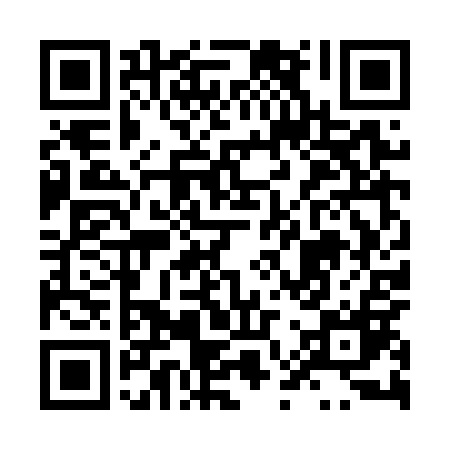 Prayer times for Rumunki Lipnowskie, PolandWed 1 May 2024 - Fri 31 May 2024High Latitude Method: Angle Based RulePrayer Calculation Method: Muslim World LeagueAsar Calculation Method: HanafiPrayer times provided by https://www.salahtimes.comDateDayFajrSunriseDhuhrAsrMaghribIsha1Wed2:295:1012:405:498:1110:402Thu2:285:0812:405:508:1310:433Fri2:275:0612:405:518:1510:454Sat2:265:0412:405:528:1710:465Sun2:255:0212:405:538:1810:476Mon2:245:0012:405:548:2010:477Tue2:244:5912:405:558:2210:488Wed2:234:5712:405:568:2310:499Thu2:224:5512:405:578:2510:5010Fri2:214:5312:405:588:2710:5011Sat2:214:5212:405:598:2810:5112Sun2:204:5012:406:008:3010:5213Mon2:194:4812:406:018:3210:5214Tue2:194:4712:406:028:3310:5315Wed2:184:4512:406:038:3510:5416Thu2:174:4412:406:048:3610:5417Fri2:174:4212:406:058:3810:5518Sat2:164:4112:406:068:4010:5619Sun2:164:3912:406:078:4110:5720Mon2:154:3812:406:078:4310:5721Tue2:154:3612:406:088:4410:5822Wed2:144:3512:406:098:4510:5923Thu2:144:3412:406:108:4710:5924Fri2:134:3312:406:118:4811:0025Sat2:134:3112:406:128:5011:0026Sun2:124:3012:406:128:5111:0127Mon2:124:2912:406:138:5211:0228Tue2:124:2812:416:148:5411:0229Wed2:114:2712:416:158:5511:0330Thu2:114:2612:416:158:5611:0431Fri2:114:2512:416:168:5711:04